My model 
RLN16-410RLC-410Link for upgrade https://reolink.com/firmware/#410

https://s3.amazonaws.com/reolink-storage/website/firmware/889_1708/RLC-410_889_17083001.zipCurrent Version (before upgrade)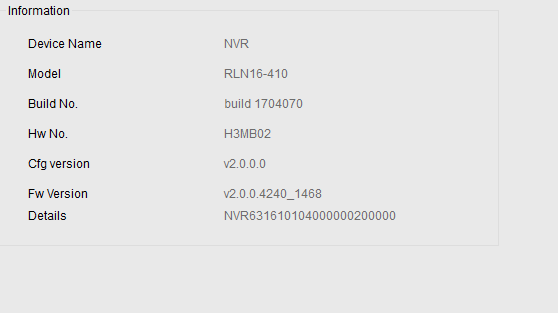 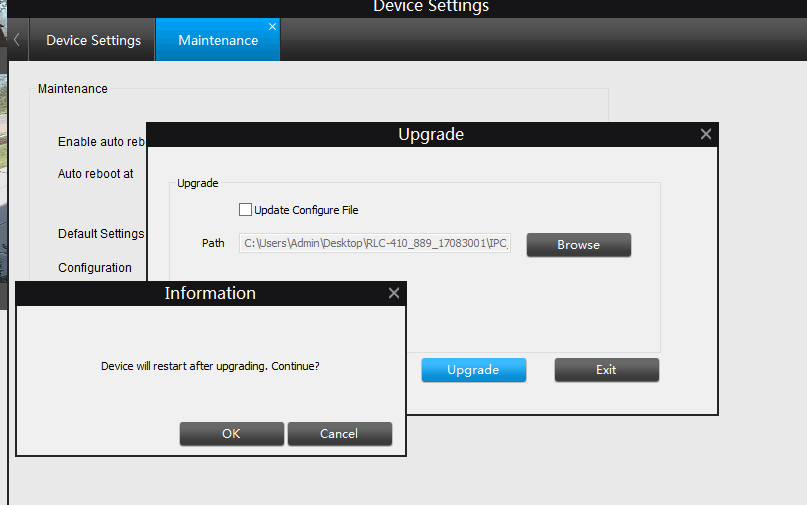 FAIL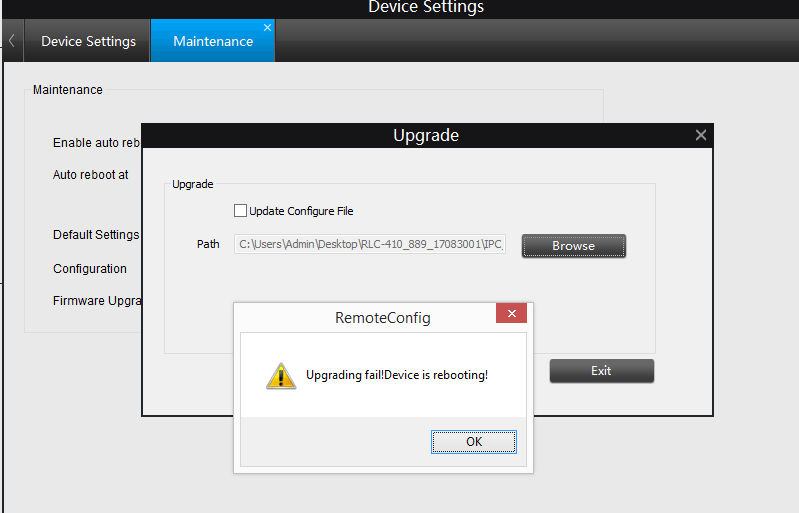 